Администрация  муниципального образования«Жигаловский район»ПОСТАНОВЛЕНИЕ“25 ” декабря . № 360Об утверждении методик расчета муниципальных нормативов обеспечения государственных гарантий реализации прав на получение общедоступного и бесплатного дошкольного, начального общего, основного общего, среднего общего образования в муниципальных организациях (учреждениях) образования, подведомственных Управлению образования администрации муниципального образования « Жигаловский район», реализующих программы начального общего, основного общего, среднего общего образования, обеспечения дополнительного образования детей и реализующих программы дошкольного образования на 2015 .гВ целях обеспечения эффективного расходования бюджетных средств, руководствуясь Федеральным законом Российской Федерации от 29.12.2012 года №273-ФЗ «Об образовании в Российской Федерации», статьей 31 Устава муниципального образования «Жигаловский район»,ПОСТАНОВЛЯЮ:1. Утвердить:1.1. Утвердить методику расчета муниципальных нормативов обеспечения государственных гарантий реализации прав на получение общедоступного и бесплатного дошкольного, начального общего, основного общего, среднего общего образования в муниципальных организациях (учреждениях) образования, подведомственных Управлению образования администрации муниципального образования «Жигаловский район», реализующих программы начального общего, основного общего, среднего общего образования, обеспечения дополнительного образования детей на 2015 .г. (Приложение №1).1.2. Утвердить методику расчета муниципальных нормативов обеспечения государственных гарантий реализации прав на получение общедоступного и бесплатного дошкольного образования в муниципальных организациях (учреждениях), подведомственных Управлению образования администрации муниципального образования « Жигаловский район»,  реализующих программы дошкольного образования на 2015 .г. (Приложение №2).2. Контроль за исполнением настоящего постановления возложить на начальника Управления образования муниципального образования « Жигаловский район» А.Н. Лябина. 3. Опубликовать настоящее постановление в газете «Ленская новь» и разместить на официальном сайте муниципального образования «Жигаловский район» в информационно-телекоммуникационной сети «Интернет».Мэр муниципального образования«Жигаловский район»                                                                                               И.Н. ФедоровскийПриложение № 1к постановлению администрации                                                                                             муниципального образования «Жигаловский район» от «25» декабря 2014г .№360МЕТОДИКА РАСЧЕТАмуниципальных нормативов обеспечения государственных гарантий реализации прав на получение общедоступного и бесплатного дошкольного, начального общего, основного общего, среднего общего образования в муниципальных организациях (учреждениях) образования, подведомственных Управлению образования администрации муниципального образования «Жигаловский район», реализующих программы начального общего, основного общего, среднего общего образования, обеспечения дополнительного образования детей на 2015 .г1. Настоящая Методика определяет порядок расчета муниципальных нормативов обеспечения государственных гарантий реализации прав на получение общедоступного и бесплатного дошкольного, начального общего, основного общего, среднего общего образования в муниципальных организациях (учреждениях) образования, подведомственных Управлению образования администрации муниципального образования «Жигаловский район», реализующих программы начального общего, основного общего, среднего общего образования, обеспечения дополнительного образования детей на 2015 .г. (далее нормативы).Расчет настоящих нормативов производится для определения объема субвенций учреждениям образования, включая расходы на оплату труда, приобретение учебников и учебных пособий, средств обучения, игр, игрушек (за исключением расходов на содержание зданий и оплату коммунальных услуг).2. Нормативы включают в себя следующие виды расходов:а) на оплату труда работников организаций:- заработная плата педагогического, административно-управленческого, учебно-вспомогательного и обслуживающего персонала учреждений образования;- начисления на заработную плату.б) на приобретение учебников и учебных пособий, средств обучения, игр, игрушек, непосредственно связанных с образовательным процессом.3. Нормативы определяются в соответствии с федеральным государственным образовательным стандартом с учетом требований статьи 99 Федерального закона от 29 декабря 2012 года № 273-ФЗ «Об образовании в Российской Федерации».4. Норматив финансового обеспечения образовательной деятельности учреждений образования, в расчете на одного обучающегося (Noij) определяется по j-му виду образовательной программы и уровню (начальное, основное, среднее общее) образования по следующей формуле:Noj = N озпj+N оучjN озпj –муниципальный норматив стоимости педагогической услуги по j-му виду образовательной программы в учреждении образования в расчете на одного обучающегося;N оучj - базовый норматив расходов на приобретение учебников и учебных пособий, средств обучения, игр, игрушек в расчете на одного обучающегося. Базовый норматив расходов на приобретение учебников и учебных пособий, средств обучения, игр, игрушек определяется согласно  Закона Иркутской области на 2015 год. Размер норматива составляет 1500 рублей.5. Муниципальный норматив стоимости педагогической услуги по j-му виду образовательной программы в учреждении образования в расчете на одного обучающегося (Nозпij)определяется по следующей формуле:Nозпj = Bn* K 1.2.3* D 1.2.3,где Bn –  муниципальный норматив стоимости педагогической услуги в учреждении образования в расчете на одного обучающегося в год;К 1,2,.3 – коэффициенты удорожания муниципальной стоимости педагогической услуги в зависимости от вида реализуемых программ начального общего, основного общего, среднего общего образования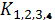 D 1.2.3 – коэффициенты удорожания муниципальной стоимости педагогической услуги в зависимости уровня общего образования.6. Муниципальный норматив стоимости педагогической услуги в учреждении образования в расчете на одного обучающегося в год (Bni ) определяется по следующей формуле:Bn = Kl* Wer* Kr* Kpp* Kuch* Ktex* Kp* K int * K stp * К ko* Kун*  12где Кl – коэффициент соотношения «учитель/ученик», установленный для каждого учреждения образованияТаблица 1     Wer – прогнозная среднемесячная заработная плата педагогических работников учреждений образования без учета районных коэффициентов и процентных надбавок к заработной плате за стаж работы в районах Крайнего Севера, приравненных к ним местностях, в иных муниципальных образованиях;      Kr – коэффициент, учитывающий применение районных коэффициентов и процентных надбавок к заработной плате за стаж работы в районах Крайнего Севера, приравненных к ним местностях, в южных районах Иркутской области. Значение коэффициента составляет 1,8.     Kpp – коэффициент увеличения фонда оплаты труда прочего педагогического персонала, непосредственно участвующего в реализации программы начального общего, основного общего, среднего общего образования, обеспечение дополнительного образования детей в муниципальных общеобразовательных организациях. Значение коэффициента составляет 1,11;     Kuch – коэффициент увеличения фонда оплаты труда учебно-вспомогательного персонала, участвующего в реализации программы начального общего, основного общего, среднего общего образования, обеспечение дополнительного образования детей. Значение коэффициента составляет 1,036;     K tex – коэффициент увеличения фонда оплаты труда технического и обслуживающего персонала в учреждениях образования, реализующих программы начального общего, основного общего, среднего общего образования, обеспечивающих дополнительное образование детей в муниципальных общеобразовательных организациях. Значение коэффициента составляет  на 2014год - 1,157258; 2015год -1, 2016год -1.    K p – коэффициент страховых взносов. Значение коэффициента составляет 1,302;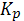     K int – коэффициент учитывающий наличие интернатов. Значение коэффициента составляет 1,091;    K stp- коэффициент учитывающий наличие структурных подразделении. Значение коэффициента составляет 1,075;    Kун- коэффициент условной наполняемости. Значение коэффициента для начальных малокомплектных школ составляет 2, для основных школ с численностью менее 15 человек- 1,2;     К ko- коэффициент удорожания, учитывающий эффективность деятельности образовательных учреждений. Оценка результатов определяется в соответствии с постановлением администрации муниципального образования « Жигаловский район» № 139 от 29.12. 2011г.до 12 баллов -    1от12-17 баллов- 1,3от 17-22 баллов-1,4от 22 баллов-     1,5Таблица 27. Прогнозная среднемесячная заработная плата педагогических работников учреждений образования без учета районных коэффициентов и процентных надбавок к заработной плате за стаж работы в районах Крайнего Севера, приравненных к ним местностях (Wer) определяется по следующей формуле:Wer= Wrd/ Ksr,					(4)где Wrd - прогнозная средняя заработная плата по Иркутской области. Значение показателя на 2015 год принято в размере 33 573,6 рублей, на 2016 год - 35 420,1 рублей, на 2017 год - 37 368,2 рублей;Ksr - средневзвешенная величина районных коэффициентов и процентных надбавок к заработной плате за стаж работы в районах Крайнего Севера, приравненных к ним местностях, в иных муниципальных образованиях. Значение коэффициента составляет 1,7524.Начальник управления образованияМуниципального образования «Жигаловский район»					   А.Н. ЛябинПриложение № 2к постановлению администрации                                                                                             муниципального образования «Жигаловский район» от «25» декабря 2014г . №360МЕТОДИКА РАСЧЕТА  муниципальных нормативов обеспечения государственных гарантий реализации прав на получение общедоступного и бесплатного дошкольного образования в муниципальных организациях (учреждениях), подведомственных Управлению образования администрации муниципального образования « Жигаловский район»,  реализующих программы дошкольного образования на 2015 -2017 г.г.1. Настоящая Методика определяет порядок расчета муниципальных нормативов обеспечения государственных гарантий реализации прав на получение общедоступного и бесплатного дошкольного образования в муниципальных организациях (учреждениях), подведомственных Управлению образования администрации муниципального образования « Жигаловский район»,  реализующих программы дошкольного образования на 2015 -2017 г.г.  (далее нормативы).Расчет настоящих нормативов производится для определения объема субвенций учреждениям образования на обеспечение государственных гарантий реализации прав на получение общедоступного и бесплатного дошкольного образования, реализующих программы дошкольного образования (далее – субвенция), включая расходы на оплату труда, приобретение учебников и учебных пособий, средств обучения, игр, игрушек (за исключением расходов на содержание зданий и оплату коммунальных услуг).2. Нормативы включают в себя следующие виды расходов:а) на оплату труда работников организаций:- заработная плата педагогического, административно-управленческого, учебно-вспомогательного и обслуживающего персонала организаций;- начисления на заработную плату.б) на приобретение учебников и учебных пособий, средств обучения, игр, игрушек, непосредственно связанных с образовательным процессом.3. Нормативы определяются в соответствии с федеральным государственным образовательным стандартом с учетом требований статьи 99 Федерального закона от 29 декабря 2012 года № 273-ФЗ «Об образовании в Российской Федерации».4. Норматив расходов на приобретение учебников и учебных пособий, средств обучения, игр, игрушек по j-ому  виду образовательной программы в расчете на одного воспитанника (Ndjуч) составляет 500 рублей в год.5. Норматив расходов на оплату труда работников учреждений по j-ому  виду образовательной программы в расчете на одного воспитанника (Ndзпj) определяется по следующей формуле:Ndзпj = (N прогj+ N мопj+Nаупj)* Ккогде   N прог  - прогнозный объем расходов на оплату труда работников учреждений, участвующих в реализации j-го вида программы дошкольного образования (за исключением административно-управленческого персонала) в расчете на одну группу;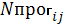 N моп  –прогнозный объем расходов на оплату труда технического и              обслуживающего персонала  в расчете на одну группу.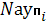 Nаупj -прогнозный объем расходов на оплату труда административно- управленческого персонала  в расчете на одну группу.Кко - коэффициент удорожания, учитывающий эффективность деятельности образовательных учреждений. Оценка результатов определяется в соответствии с постановлением администрации муниципального образования « Жигаловский район» № 139 от 29.12. 2011г. до 11 баллов -    1от11-12 баллов -1,2от12-17 баллов- 1,3от 17-22 баллов-1,4от 22 баллов-     1,56. Прогнозный объем расходов на оплату труда работников, участвующих в реализации j-го вида программы дошкольного образования (за исключением административно-управленческого персонала) в расчете на одну группу (N прогj) определяется по следующей формуле:N прогj = S воспj + S педj + S помj,где Sвоспj –  объем расходов на оплату труда воспитателей, непосредственно осуществляющих образовательную деятельность по j-му виду программы дошкольного образования в год;          Sпедj –объем расходов на оплату труда прочих педагогических работников, непосредственно обеспечивающих образовательную деятельность по j-му виду программы дошкольного образования в год;          Sпомj –объем расходов на оплату труда помощников воспитателей, непосредственно обеспечивающих образовательную деятельность по j-му виду программы дошкольного образования в год;Объем расходов на оплату труда воспитателей, непосредственно осуществляющих образовательную деятельность по j-му виду программы дошкольного образования в год               (S воспj)определяется по следующей формуле:                       S воспj = W er * Kr *( Nt*Nd)/ Ng * 1,1 *12 *Kpгде W er - прогнозная среднемесячная заработная плата педагогических работников организаций без учета районных коэффициентов и процентных надбавок к заработной плате за стаж работы в районах Крайнего Севера, приравненных к ним местностях, в иных муниципальных образованиях;Kr – коэффициент, учитывающий применение районных коэффициентов и процентных надбавок к заработной плате за стаж работы в районах Крайнего Севера, приравненных к ним местностях, в южных районах Иркутской области.  Значение коэффициента составляет 1,8;Nt – количество часов работы в день группы по j-му виду программы дошкольного образования;Nd – количество дней работы в неделю группы по j-му виду программы дошкольного образования;Ng – нормативная продолжительность рабочего времени воспитателя в неделю, утвержденная постановлением Минтруда Российской Федерации от 
21 апреля 1993 года № 88 «Об утверждении нормативов по определению численности персонала, занятого обслуживанием дошкольных учреждений (ясли, ясли-сады, детские сады)» (далее - постановлением Минтруда Российской Федерации № 88), а именно:36 часов в неделю - воспитатели учреждении в группах с общеразвивающей, оздоровительной, комбинированной направленностью и разновозрастной группе;25 часов в неделю - воспитатели организации, работающие непосредственно в группе с воспитанниками с ограниченными возможностями здоровья (компенсирующая направленность группы).Kp – коэффициент страховых взносов. Значение коэффициента составляет 1,302.Базовый объем расходов на оплату труда прочих педагогических работников, непосредственно обеспечивающих образовательную деятельность по j-му виду программы дошкольного образования в год (S пед j)определяется по следующей формуле:S пед j = W er * Kr* ( K1j+ K2j+ K3j +K4j)* 12* Kpгде W er - прогнозная среднемесячная заработная плата педагогических работников организаций без учета районных коэффициентов и процентных надбавок к заработной плате за стаж работы в районах Крайнего Севера, приравненных к ним местностях;Kr – коэффициент, учитывающий применение районных коэффициентов и процентных надбавок к заработной плате за стаж работы в районах Крайнего Севера, приравненных к ним местностях. Значение коэффициента составляет 1,8;K1j – нормативное количество ставок по должности «Музыкальный руководитель» на 1 группу j-го вида программы дошкольного образования, утвержденная постановлением Минтруда Российской Федерации № 88;K2j – нормативное количество ставок по должности «Инструктор по физической культуре» на 1 группу j-го вида программы дошкольного образования, утвержденная постановлением Минтруда Российской Федерации № 88;K3j – нормативное количество ставок по должности «Учитель-логопед, учитель-дефектолог» на 1 группу j-го вида программы дошкольного образования, утвержденная постановлением Минтруда Российской Федерации № 88;K4j – нормативное количество ставок по должности «Педагог-психолог» 
на 1 группу j-го вида программы дошкольного образования, утвержденная постановлением Минтруда Российской Федерации № 88;Kp – коэффициент страховых взносов. Значение коэффициента составляет 1,302.Объем расходов на оплату труда помощников воспитателей, непосредственно обеспечивающих образовательную деятельность по j-му виду программы дошкольного образования в год (Sпв) определяется по следующей формуле:          Sпв = Nо * Kr *( Nt*Nd)/ Ng * 1,1 *12 * Ks * Kpгде Nо – минимальный оклад, помощников воспитателей, непосредственно обеспечивающих образовательную деятельность в одной группе по j-му виду программы дошкольного образования. Значение коэффициента составляет 1,302Kr – коэффициент, учитывающий применение районных коэффициентов и процентных надбавок к заработной плате за стаж работы в районах Крайнего Севера, приравненных к ним местностях. Значение коэффициента составляет 1,8;Nt – количество часов работы в день группы по j-му виду программы дошкольного образования;Nd – количество дней работы в неделю группы по j-му виду программы дошкольного образования;Ng – нормативная продолжительность рабочего времени помощников воспитателей в неделю, утвержденная постановлением Минтруда Российской Федерации от 21 апреля 1993 года №88 «Об утверждении нормативов по определению численности персонала, занятого обслуживанием дошкольных учреждений (ясли, ясли-сады, детские сады)» (далее - постановлением Минтруда Российской Федерации № 88), а именно40 часов в неделю - помощники воспитателей учреждений в группах с общеразвивающей , компенсирующей, оздоровительной направленностью и разновозрастной группе;36 часов в неделю - помощники воспитателей учреждений в группах с оздоровительной направленностью (туберкулезная интоксикация), работающие непосредственно в группе с воспитанниками с ограниченными возможностями здоровья (умственно отсталые дети, дети с поражением центральной нервной системы и нарушением психики);Ks- коэффициент стимулирующих выплат. Значение коэффициента составляет 1,25;Kp – коэффициент страховых взносов. Значение коэффициента составляет 1,302.7. Прогнозный объем расходов на оплату труда работников технического и              обслуживающего персонала  в расчете на одну группу (N мопj)  составляет:8. Прогнозный объем расходов на оплату труда работников административно-управленческого персонала в расчете на одну группу (N аупj)  составляет:9. Прогнозная среднемесячная заработная плата педагогических работников организаций на 2015-2017 годы, без учета районных коэффициентов и процентных надбавок к заработной плате за стаж работы в районах Крайнего Севера, приравненных к ним местностях (Wer)определяется по следующей формуле:                         Wer= Wrd/ Ksrгде Wrd - прогнозная средняя заработная плата по Иркутской области. Значение показателя на 2015 год принято в размере 33 573,6 рублей, на 2016 год - 35 420,1 рублей, на 2017 год - 37 368,2 рублей; –процент соотношения заработной платы педагогических работников организаций к прогнозной средней заработной плате по Иркутской области. Значение показателя на 2015-2017годы принято в размере 84,4%;Ksr - средневзвешенная величина районных коэффициентов и процентных надбавок к заработной плате за стаж работы в районах Крайнего Севера, приравненных к ним местностях, в иных муниципальных образованиях. Значение коэффициента составляет 1,7524.Начальник управления образованиямуниципального образования «Жигаловский район»                                                       А.Н. ЛябинВид реализуемых программ начального общего, основного общего, среднего общего образованияКоэффициенты удорожания  стоимости педагогической услуги в зависимости от вида реализуемых программ начального общего, основного общего, среднего общего образования (К 1,2,.3)Коэффициенты удорожания  стоимости педагогической услуги в зависимости от вида реализуемых программ начального общего, основного общего, среднего общего образования (К 1,2,.3)Общеобразовательная программа К11,0Общеобразовательная программа по индивидуальному учебному плану (в отношении обучающихся с ограниченными возможностями здоровья, т.е. имеющим недостатки в физическом и (или) психологическом развитии, подтвержденные психолого-медико-педагогической комиссией и препятствующие получению образования без создания специальных условий)К21,45Общеобразовательная программа по индивидуальному учебному плану реализуемая на домуК31,0Уровень общего образованияКоэффициенты удорожания стандартной (базовой) стоимости педагогической услуги в зависимости уровня общего образованияКоэффициенты удорожания стандартной (базовой) стоимости педагогической услуги в зависимости уровня общего образованияНачальное общее образованиеD10,95Основное общее образованиеD21,00Среднее общее образованиеD31,05Общеобразовательная программа по индивидуальному учебному плану реализуемая на домуD41,00Наименованиекоэффициент соотношения «учитель/ученик», установленный для каждого учреждения образованияМКОУ Жигаловская средняя общеобразовательная школа №1 им. Г.Г. Малкова0,0778МКОУ средняя общеобразовательная школа №2 пос. Жигалово0,0769МКОУ Воробьевская начальная общеобразовательная школа0,0588МКОУ  Петровская  основная общеобразовательная школа0,2692МКОУ Усть-Илгинская основная общеобразовательная школа0,4286МКОУ Лукиновская основная общеобразовательная школа0,6667МКОУ Тимошинская основная общеобразовательная школа0,3077МКОУ  Тутурская  средняя общеобразовательная школа0,2043МКОУ Дальнезакорская средняя общеобразовательная школа0,1845МКОУ Знаменская средняя общеобразовательная школа0,1579МКОУ Рудовская средняя общеобразовательная школа0,2533МКОУ Чиканская средняя общеобразовательная школа0,2615НаименованиеКоэффициент качестваМКОУ Жигаловская средняя общеобразовательная школа №1 им. Г.Г. Малкова1,4МКОУ средняя общеобразовательная школа №2 пос. Жигалово1,4МКОУ Воробьевская начальная общеобразовательная школа1,3МКОУ  Петровская  основная общеобразовательная школа1,4МКОУ Усть-Илгинская основная общеобразовательная школа1,3МКОУ Лукиновская основная общеобразовательная школа1,3МКОУ Тимошинская основная общеобразовательная школа1,4МКОУ  Тутурская  средняя общеобразовательная школа1,5МКОУ Дальнезакорская средняя общеобразовательная школа1,4МКОУ Знаменская средняя общеобразовательная школа1,4МКОУ Рудовская средняя общеобразовательная школа1,5МКОУ Чиканская средняя общеобразовательная школа1,5НаименованиеКоэффициент качестваМКДОУ детский сад №1 «Березка»1,4МКДОУ детский сад №2 «Колобок»1,3МКДОУ детский сад №3 «Колокольчик»1,4МКДОУ детский сад №4«Геолог»1,3МКДОУ детский сад №51,3МКДОУ детский сад №6 с. Чикан1,2МКДОУ детский сад №7 1,4МКДОУ детский сад №91,2МКДОУ детский сад №10 «Родничок»1,3МКДОУ детский сад №111,2МКДОУ детский сад №12 «Якорек»1,3Структурное подразделение МКОУ Рудовская средняя общеобразовательная школа Пономаревская  школа-сад1,5Структурное подразделение МКОУ Чиканская средняя общеобразовательная школа Якимовская школа-сад1,5МКОУ Тимошинская основная общеобразовательная школа (дошкольная группа)1,4МКОУ  Петровская  основная общеобразовательная школа (дошкольная группа)1,4НаименованиеN мопМКДОУ детский сад №1 «Березка»309МКДОУ детский сад №2 «Колобок»685МКДОУ детский сад №3 «Колокольчик»466МКДОУ детский сад №4«Геолог»644МКДОУ детский сад №5772МКДОУ детский сад №6 с. Чикан755МКДОУ детский сад №7 738МКДОУ детский сад №91220МКДОУ детский сад №10 «Родничок»487МКДОУ детский сад №11755МКДОУ детский сад №12 «Якорек»239Структурное подразделение МКОУ Рудовская средняя общеобразовательная школа Пономаревская  школа-сад1045Структурное подразделение МКОУ Чиканская средняя общеобразовательная школа Якимовская школа-сад1174МКОУ Тимошинская основная общеобразовательная школа (дошкольная группа)653МКОУ  Петровская  основная общеобразовательная школа (дошкольная группа)1307НаименованиеN аупМКДОУ детский сад №1 «Березка»213.8МКДОУ детский сад №2 «Колобок»193.6МКДОУ детский сад №3 «Колокольчик»149.4МКДОУ детский сад №4«Геолог»482.5МКДОУ детский сад №5263.2МКДОУ детский сад №6 с. Чикан231.1МКДОУ детский сад №7 334.5МКДОУ детский сад №9398.3МКДОУ детский сад №10 «Родничок»196.8МКДОУ детский сад №11215.4МКДОУ детский сад №12 «Якорек»174.5